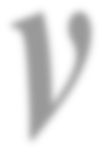 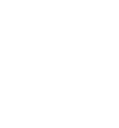 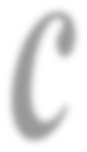 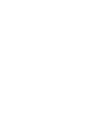 OBJECTIVE:I wish to work in a position, where I can optimally utilize my education and skills. This position should not only offer me challenge but should also provide me an opportunity for future growth.PERSONAL INFORMATION:Date of Birth:	02-09-1992Marital Status:	MarriedNationality:	PakistaniQUALIFICATION:DAE Mechanical	PBTE LAHOREMATRIC	BISE BWPExperience:Work with SENDAN INTERNATIONAL KSA as FABRICATOR from 13-02-2017 TO 26-03-2019.Work with HYUNDAI heavy industry company at SAUDI ELECTRIC COMPANY KSA as FABRICATOR from 01-12-2014 TO 30-11-2016.Work with ZENCON ENGINEERING PAKISTAN at FFC MIR PUR MATHELO as FITTER MECH. In SHUT DOWN 2014.Work with EKL ENGINEERING at GHOTKI POWER PLANT as FITTER MECH. From 16-03-2014 to 17-04-2014.Work with DESCON at MOL Gas Plant as Fitter MECH. From 30-12-2013 to 10-03- 2014.Work with ZENCON ENGINEERING PAKISTAN at FFC MIR PUR MATHELO as FITTER MECH. In SHUT DOWN 2013.Work with DESCON at PTA (LOTTE) as Fitter MECH in shutdown 2013.Work with PAK ARAB ENGINEERING AT FATIMA FERTILIZER COMPANY in shutdown 2012.Work with DESCON at PPL AADI Gas FIELD as Fitter MECH. From 01-07-2012 TO 30-09-2012.Work with DESCON at PARCO OIL REFINARY as Fitter MECH. From 02-02-2012 TO 30-04-2012.Work with AL-BARRIOENGINEERING at PARCO OIL REFINARY as Fitter MECH. From 01-03-2011 TO 17-01-2012.Computer Skills:Microsoft Office (word, excel, power point)Auto Cad MechanicalDPMS ( Descon Project Monitoring System )Computer Skills:Fully aware of safety devices and their precautions during the operation and also attend regular safety classes and about the rescue operation during the crisis having the well Knowledge of safety instrument and tools during the working hours. Ability to work during  the work and crisis situations.Safety Trainings:Work permitWork at HeightConfined Space EntryExcavation & TrenchingLanguages:EnglishUrduPunjabiReference:Will be provided on Demand.Position Desire:PIPE FITTERPIPE FABRICATOR